Evaluación Lenguaje  OctavoUNIDAD 1.     EL ROMANTICISMOEl Romanticismo surge  como una reacción a las ideas objetivas  del  Neoclasicismo, pues ahora priman los temas subjetivos. Éste es un movimiento artístico en el que la imaginación es más importante que la realidad. Este mismo  movimiento idealiza el amor, la naturaleza, la libertad e incluso la muerte.La temáticas de las novelas en este período se basan en el amor y la muerte; este es el caso de “María” de Jorge Isaacs. Lea el siguiente fragmento del cuarto capítulo.“Dormí tranquilo, como cuando me adormecía en la niñez uno de los maravillosos cuento a del esclavo Pedro.Soñé que Marie entraba a renovar las flores de mi mesa, y que al salir había rozado las cortinas de mi lecho con su falda de muselina vaporosa salpicada de florecillas azules.Cuando desperté, las aves  cantaban revoloteando en los follajes de los naranjos y pomarrosos, y los azahares llenaron mi estancia con su aroma tan luego como entreabrí la puerta.La voz de María llegó entonces a  mis oídos dulces  y pura: era su voz de niña, pero más grave y lista ya para prestarse a todas las modulaciones de la ternura y de la pasión. ¡Ay! ¡Cuántas veces en mis sueños un eco de ese mismo acento ha llegado después a mi alma, y mis ojos  han buscado en vano aquel huerto donde la vi tan bella en aquella mañana de agosto! La niña cuya inocentes caricias habían sido todas para mí ya no sería la compañera, de mis juegos; pero en las tardes doradas de verano estaría en los paseos a mi lado, en medio del grupo de mis hermanas; la ayudaría yo a cultivar sus flores predilectas en las veladas oiría su voz, me mirarían sus ojos, nos separaría un solo paso.Luego queme hube arreglado ligeramente los vestidos,  abrí la ventana y divisé a María en una de las calles del jardín acompañada de Emma; llevaba un traje más oscuro que el de la víspera, y un pañolón color de púrpura enlazado a la cintura, le caía en forma de banda sobre la falda; su larga cabellera, dividida en dos crenchas, le ocultaba a medias partes de la espalda y el pecho; ella y mi hermana tenían descalzos los pies…!                                   JORGE ISAACS.  MARÍA.                             Con base en el texto anterior, responda:1.  En el último párrafo, la parte que se encuentra en negrilla está haciendo:           A. una exposición.           B. una argumentación.           C. una descripción.           D. una información.       2.  María y Emma eran:            A. amigas.            B. primas            C. sobrina- tía.            D. hermanas. 3. El narrador del fragmento anterior es:           A. terciario.           B. omnisciente.             C.  protagonista.           D. antagonista.UNIDAD 2                                                                                  PresentaUna muestra del Realismo es la obra “La Vorágine”, considerada la gran novela de la selva, cuyo autor es  José  Eustasio Rivera.  Su protagonista es Arturo Cova, quien huye de Bogotá con Alicia y se hunde en la selva.LA VORÁGINE.“Antes que me hubiera apasionado por mujer alguna, jugué mi corazón al azar y me lo ganó la Violencia. Nada supe de los deliquios embriagadores, ni de la confidencia sentimental, ni de la zozobra de las miradas cobardes.  Más que el enamorado, fui  siempre el dominador cuyos labios no conocieron la súplica.  Con todo, ambicionaba en don del amor ideal, que me encendiera espiritualmente; para que mi alma destellara en  mi cuerpo como la llama sobre el leño que la alimenta. Cuando los ojos de Alicia me trajeron la desventura, había renunciado ya a la esperanza de sentir un afecto puro.  En vano mis brazos –tediosos de libertad-  se tendieron ante muchas mujeres implorando para ellos una cadena. Nadie adivinaba mi ensueño. Seguí el silencio en mi corazón.Alicia fue un amorío fácil: se me entregó sin vacilaciones, esperanzada en el amor que buscaba en mí. Ni siquiera pensó en casarse conmigo en aquellos días en que sus parientes fraguaron  la conspiración de su matrimonio, patrocinados por el cura y resueltos a someterme a la fuerza. Ella me denunció los planes arteros. Yo moriré sola, decía: mi desgracia se opone a tu porvenir.Luego, cuando  la arrojaron del seno de su familia el juez le declaró a mi abogado que me hundiría en la cárcel, le dije una noche, e su escondite resueltamente: ¿Cómo podría desampararte? ¡Huyamos! Toma mi suerte,  pero dame el amor”.¿Y huimos!...”Teniendo en cuenta el aparte anterior, responda.      4. El autor del texto es:          A. Gabriel García Márquez.          B. Jorge Zalamea.          C. José Eustasio Rivera.´          D. Rafael Jaramillo Arango.      5. La palabra que se encuentra en negrilla en el primer párrafo significa:          A. desmayo, desfallecimiento.          B. reanimación, restablecimiento.          C. desmayo, restablecimiento.          D. desfallecimiento, reanimación.     6. ¿Qué actitud asume Arturo Cova frente a Alicia según el  texto?          A. desampararla.           B. ayudarla.           C. ampararla.          D. dejarla.UNIDAD 37. La siguiente imagen está demostrando: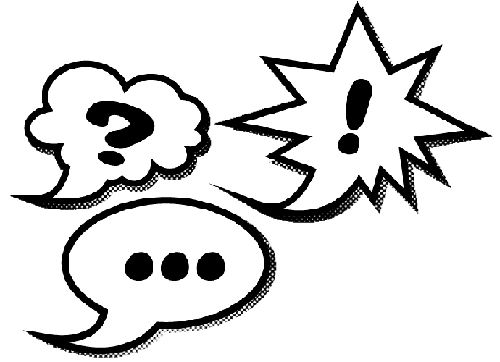           A. signos convencionales.                        B. signos ortográficos.                 C. signos matemáticos.          D. signos   no convencionales.UNIDAD 4   8.  En la siguiente imagen encontramos:  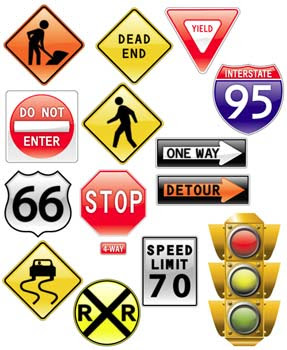                A. algunos símbolos de tránsito.               B. algunos signos de tránsito.               C. algunas señales de tránsito.               D. algunos dibujos de tránsito.                                                                                            esLOS PAPELES… DE MARIO VARGAS LLOSA.Fragmento de entrevista aparecida en el diario El Espectador, Bootá, 27 de abril de 1997, a raíz de la publicación de su última obra Los cuadernos de don Rigoberto, realizada inicialmente por la periodista Rosa Montero para eldiario El Paí de Madrid, España.“Se sienta en el sofá delhotel,siempre un punto incómodo; no se sí lo podrán creer, pero este hombre es tímido. Amabilísimo e incluso afectuoso, pero todo eso, la cortesía, la atención, el afecto, queda siempre en suspensió a ciereta distancia, com si entre Mario Vargas Llosa (61 años) y su enel otro ladotorno se se emboscara un pequeño e invisible precipicio que él se esfuerza en saltar una y otra vez alcanzando por los pelos. De modo que se sieta en el sofá y me responde que él nunca ha sufrido ningún bloqueo en su escritura.Sí , precisamene le preguntaba lo del bloqueo porque como uted siempre dice que le cuesta tanto escribir… Pero ha tocado madera, así es quele da miedo…Miedo he tenido siempre, al escribir siempre tengo miedo e inseguridad, angustia terrible…Por cierto que usted todavía no ha hecho la catarsis literaria de algo tremedamente traumático y doloroso para usted:  la relación con su padre. Novelescamente no lo he hecho. He escrito sobre ello en El pez en el agua (ñibro de memorias), ahí he contado nuestr relacion dificílisima…En El pez en el agua cuenta cómo su padre la emprendía a patadas co usted sin ninguna razón…Sí, pues. Es que yo creo que no había sentido nunca miedo hasta que entré en  relación con mi padre.  Es la primera persona a la que yo tuveterror, y un terrror que yocreo que no desapareció nuna, incluso cuando yo era un hombre y él era un viejo. En otro sentido es una relación a la que, seguramente yo debo mi vocación…Con base en la anterior entrevista, responda.9. En las respuestas que da el escritor, se nota  claramente el enfrentamiento con su             padre, que fue una persona.          A. estricta, amorosa y tierna.          B. autoritaria, arbitraria y violenta.          C. tierna, abritraria y estricta.          D. amorosa,  tierna y estricta.10. El padre emprendía a Vargas Llosa con:       A. puños.       B. peñiscos.       C. cachetads.       D. patadas.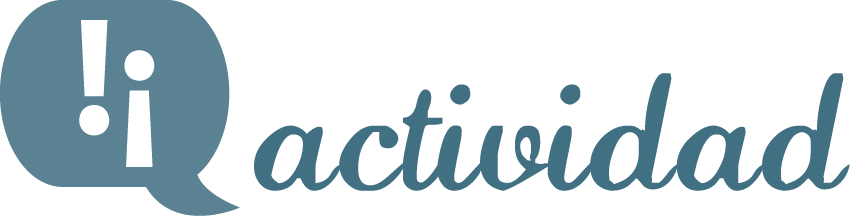 